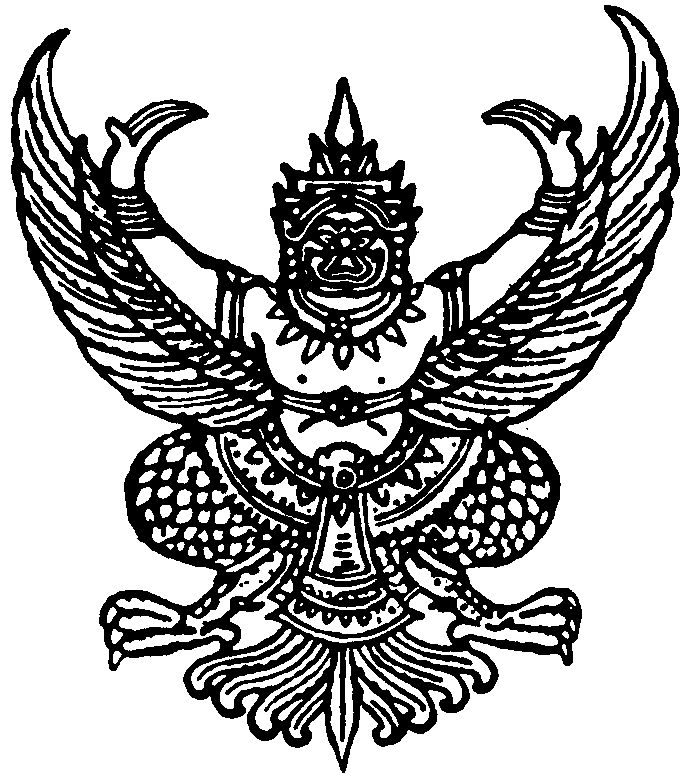 ข้อมูลเบื้องต้นของผู้ได้รับการเสนอชื่อเป็นผู้สมควรดำรงตำแหน่ง
ผู้อำนวยการสถาบันวิจัยเพื่อการพัฒนาท้องถิ่น 
ของ มหาวิทยาลัยราชภัฏเชียงใหม่________________________________________________________________________________ข้อมูลส่วนตัวชื่อ นาย/นาง/นางสาว ............................................................ นามสกุล ..........................................................เกิดวันที่ ............. เดือน ............................................ พ.ศ. .............. อายุ .........................ปี ........... เดือนปัจจุบันดำรงตำแหน่ง(1)......................................................................................................................................................................(2) ....................................................................................................................................................................(3) ....................................................................................................................................................................สถานที่ที่สามารถติดต่อได้สะดวก    บ้าน      หน่วยงาน ......................................................................เลขที่ ............ หมู่ที่ ............ ตรอก/ซอย ............................. ถนน ...................................................................ตำบล/แขวง ................................................. อำเภอ/เขต ........................................... จังหวัด .......................รหัสไปรษณีย์................................. โทรศัพท์ ................................................... โทรสาร ..................................e – Mail address ....................................................................... โทรศัพท์มือถือ ..........................................ประวัติการศึกษา (1) ปริญญาเอก....................................................................สาขา.....................................................................     มหาวิทยาลัย/สถาบัน..................................................................................................................................(2) ปริญญาโท......................................................................สาขา.....................................................................     มหาวิทยาลัย/สถาบัน..................................................................................................................................(3) ปริญญาตรี.....................................................................สาขา......................................................................     มหาวิทยาลัย/สถาบัน..................................................................................................................................ประสบการณ์ด้านการสอนในมหาวิทยาลัยหรือสถาบันอุดมศึกษา(1)  มหาวิทยาลัย/สถาบัน..............................................................................ปี พ.ศ. .............. ถึง ปี พ.ศ. .............(2)  มหาวิทยาลัย/สถาบัน..............................................................................ปี พ.ศ. .............. ถึง ปี พ.ศ. .............(3)  มหาวิทยาลัย/สถาบัน..............................................................................ปี พ.ศ. .............. ถึง ปี พ.ศ. .............(4)  มหาวิทยาลัย/สถาบัน..............................................................................ปี พ.ศ. .............. ถึง ปี พ.ศ. .............(5)  มหาวิทยาลัย/สถาบัน..............................................................................ปี พ.ศ. .............. ถึง ปี พ.ศ. .............ประสบการณ์ด้านการบริหารมหาวิทยาลัยหรือสถาบันอุดมศึกษาตำแหน่งคณบดี..............................................................................ปี พ.ศ. .............. 	ถึง ปี พ.ศ. ................ตำแหน่งผู้อำนวยการสำนัก/สถาบัน..............................................ปี พ.ศ. .............. 	ถึง ปี พ.ศ. ................ตำแหน่งผู้ช่วยอธิการบดี................................................................ปี พ.ศ. .............. 	ถึง ปี พ.ศ. ................ตำแหน่งรองคณบดี........................................................................ปี พ.ศ. .............. 	ถึง ปี พ.ศ. ................ตำแหน่งรองผู้อำนวยการสำนัก/สถาบัน........................................ปี พ.ศ. .............. 	ถึง ปี พ.ศ. ................ตำแหน่งหัวหน้าภาควิชา................................................................ปี พ.ศ. .............. 	ถึง ปี พ.ศ. ................ตำแหน่งหัวหน้าสาขาวิชา..............................................................ปี พ.ศ. .............. 	ถึง ปี พ.ศ. ................ตำแหน่งประธานกรรมการบริหารโปรแกรมวิชา............................ปี พ.ศ. .............. 	ถึง ปี พ.ศ. ................อื่น ๆ (โปรดระบุ) .............................................................................................................................................................................................................................................................................................................ตำแหน่งวิชาการศาสตราจารย์ สาขา.................................................................................................... ปี พ.ศ. .................
มหาวิทยาลัย / สถาบัน..............................................................................................................................รองศาสตราจารย์  สาขา............................................................................................. ปี พ.ศ. .................
มหาวิทยาลัย / สถาบัน..............................................................................................................................ผู้ช่วยศาสตราจารย์  สาขา.......................................................................................... ปี พ.ศ. .................
มหาวิทยาลัย / สถาบัน...............................................................................................................................อาจารย์ สาขา.............................................................................................................. ปี พ.ศ. ..................
มหาวิทยาลัย / สถาบัน...............................................................................................................................อื่น ๆ (โปรดระบุ)........................................................................................................................................								ลงชื่อ ............................................................								       (.............................................................)									    	     ผู้เสนอชื่อ								      วันที่........................................................สอบถามรายละเอียดเพิ่มเติมได้ที่สำนักงานสภามหาวิทยาลัย โทร. 0-5988-5326
และ download  แบบฟอร์มได้ที่ www.council.cmru.ac.th 
(สามารถใช้แบบฟอร์มนี้ถ่ายสำเนาหรือจัดพิมพ์ขึ้นใหม่ได้)